Les mots à lireDossier 1 Leçon 5 page 18Les mots de la vie courante : Le restaurantLa boulangerieLa pharmacieLe caféL'hôpitalLe bar Les amisLe rendez-vousLes mots de la ponctuation ,      La virgule.      Le point?     Le point d'interrogation !     Le point d'exclamation Page 19 Les marques du genre et du pluriel à l'écrit  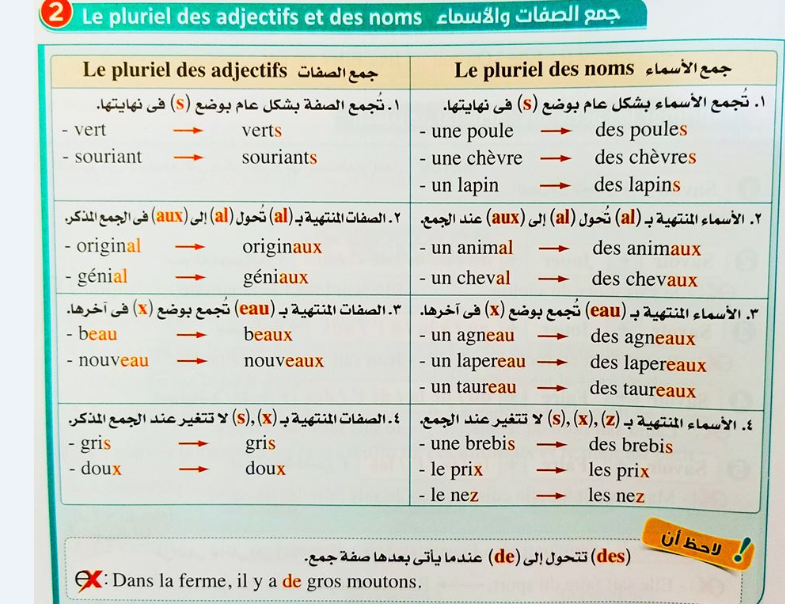 